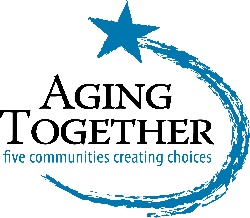 Rappahannock County Team MeetingMay 26, 2022 ZOOMMission of Aging TogetherAGING TOGETHER THROUGH PARTNERSHIPS CONNECTS PEOPLE TO COMMUNITIES AND TO RESOUCES TO IMPROVE QUALITY OF LIFE AS WE AGE.VisionAGE FRIENDLY COMMUNITIES THAT ACTIVELY ENAGE, VALUE AND SUPPORT OLDER ADULTSTeam Role / CharterFORUM FOR LOCAL ORGANIZATIONS/INDIVIDUALS TO FOCUS ON SUPPORT FOR OLDER RESIDENTS AND TO ADDRESS NEEDS/SOLUTIONS THAT GO BEYOND WHAT ANY ONE ORGANIZATION CAN DO ON ITS OWNAttendees Tracy Pauley, DSSKathi Walker, RRCSAdell Russell, Rapp at HomePatty – Attorney GeneralRuth WelshFernell White; CDRMinutes of Meeting5 Over 50  - about 50 or more attended watch partyIntreview worked wellWatch party greatTime frame worked wellFood and drink goodNext year have Rapp go first (reverse alphabetical order?More interactiveHave 5 separate videosIntor and brief summaryIntegrate some discussionAsk awardees individual questions and have all respondEllen pre-record her remarks, don’t do live in studioART OF AGING EXPOSept. 10 at Rapp at home, 10-2Vendor invited; free for vendors; activities, Funding from DSSShould we have a table for return of medications? Old eye glasses? Old printer cartridges? ANNUAL DEMENTIA CONFERENCE Ellen announced will be in RixeyfilleResource Guide (2nd Edition) Advertising & agency updates https://www.agingtogether.org/purchase-ad-space-rg.htmlEllen announced the Fall printing of the 2nd Edition of the Aging Together Resource Guide. She explained how to purchase ads via the Aging Together website and requested that current information that needs updating be passed to Caroline Smeltz.The deadline for all information is July 1, 2022 and July 15th for Ads.Updates from Team MembersKathi Walker – Summer cooling programDSS – companion program funds, some challenges, partnering with Rapp at HomeRapp at Home – Companion program waiting listPatty – good response to ads for home care companion program – training session late JuneEllen announced JUNE 18TH THRIVING TOGETHER AT GENERATIONS CENTRAL FROM 2-4ROLE OF THE COMMITTEECommittee members, representing each of our 5 counties, will provide vital insights into the needs and desires of their particular county. They will help to determine the type of vendors to be invited; work with area health facilities to determine healthcare screenings and vaccines; and provide ideas on any other information, activity, or service that might make sense for their particular county. Committee members will help to raise awareness and promote the Expos. Committee members will help to secure the venue and vendors; help with organization; set up; logistics on the day of the event and clean up. It is anticipated the committee would meet 2 x times per month for one hour each meeting. 3 Expos will occur on 3 different dates in 3 different counties in the FALL. ROLE OF AGING TOGETHERAging Together staff will facilitate committee meetings; create the outreach materials; handle registration; and communicate with vendors prior to the event.If you would like to join a planning committee please contact Anna Rogers @ arogers@agingtogether.org or Ellen Phipps @  ephipps@agingtogether.org    Next Meeting In-Person OR  via Zoom. Mark your Calendar! Invite Others!NEXT MEETING : In person; at Senior Center or Rapp at Home? Or Rush River?